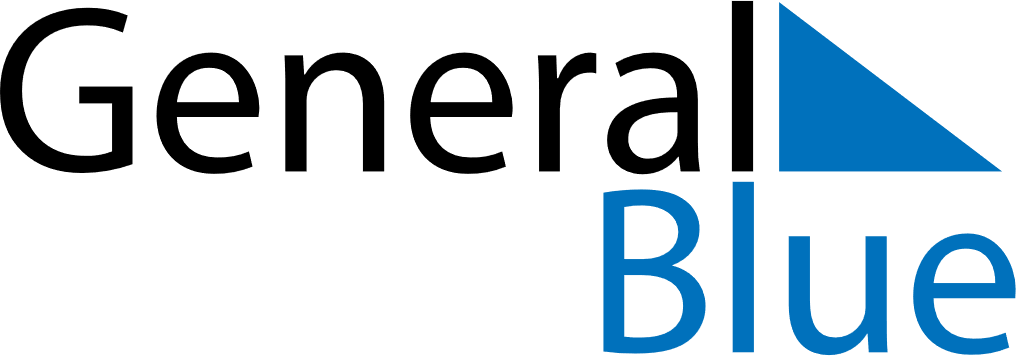 February 2021February 2021February 2021UgandaUgandaSUNMONTUEWEDTHUFRISAT1234567891011121314151617181920Archbishop Janan Luwum DayAsh Wednesday2122232425262728